SMÍCHOVSKÁ STŘEDNÍ PRŮMYSLOVÁ ŠKOLA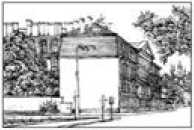 Prešova 25, 15021 Praha 5
tel.: 257 320 533. www.sspSi.cz
ICO: 61386855SMLOUVA O DÍLOuzavřená dle občanského zákoníku § 2586 a násl. mezi smluvními stranamiELDATA Pražská s.r.o.Se sídlem:	Pražská 56, 252 16 NučiceZastoupená:	František Turek, jednatel společnostiIČ:	27447995DIČ:	CZ27447995Bankovní spojení: UniCredit Bank Czech Republic and Slovakia, a.s., Praha 4 Číslo účtu:	1050383008/2700na straně jedné (dále jen „dodavatel") aSmíchovská střední průmyslová školaPreslova 25, Praha 5, 150 21Ing. Radko Sáblík, ředitel školy61386855CZ61386855KB, a.s., Praha 519-1426340277/0100 na straně druhé (dále jenSMÍCHOVSKÁ STŘEDNÍ PRŮMYSLOVÁ ŠKOLAPrešova 25, 15021 Praha 5
tel.: 257 320 533. www.sspSi.cz
ICO: 61386855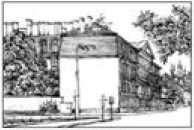 Článek IPŘEDMĚT SMLOUVYPředmětem smlouvy je rekonstrukce učebny 313.Součástí dodávky zboží je předání dokladů, které se ke zboží vztahují a povinností prodávajícího je dále umožnit kupujícímu nabytí vlastnického práva ke zboží v souladu s touto smlouvou.Článek IIČAS A MÍSTO PLNĚNÍTermín zahájení plnění akce je 21. 11. 2019 a termín ukončení realizace je do 20. 12. 2019. Místo plnění je budova školy na adrese Preslova 25, Praha 5.Kontaktní osoby:Ekonomické odděleníBc. Ilona Baroňová Bc. Aramis Tochjan  Ing. Jan Černohorský IT odděleníIng. Jan Černohorský  Mgr. Jakub Karafiát (Bc. František Flachs Článek III
KUPNÍ CENACena plnění je stanovena ve výši 692 601 Kč bez DPH, 838 047 Kč včetně DPH.Cena je stanovena dohodou dle zák.č. 526/90 Sb.,o cenách.Článek IVPLATEBNÍ PODMÍNKYObjednatel neposkytuje zálohy. Úhrada zakázky bude provedena závěrečnou fakturou po dokončení a předání díla objednateli. Splatnost faktury odsouhlasené objednatelem bude činit 14 dní.Faktura musí obsahovat všechny náležitosti řádného daňového a účetního dokladu dle platných právních předpisů. V případě, že faktura nebude mít odpovídající náležitosti, je objednatel oprávněn zaslat ji ve lhůtě splatnosti zpět dodavateli k doplnění či úpravě, aniž se dostane doSMÍCHOVSKÁ STŘEDNÍ PRŮMYSLOVÁ ŠKOLAPreskwa 25, 150 21 FVaha 5
lei.: 257 320 533, www.ssp&cz
ICO: 61386855prodlení se splatností - lhůta splatnosti počíná běžet znovu od data přijetí opraveného či doplněného dokladu objednatelem.Pro případ pozdního dodání zboží, které nebylo dodáno nebo namontováno, a to za každý jen započatý den prodlení oproti termínu dodání, dle této smlouvy, je objednatel oprávněn požadovat po dodavateli smluvní pokutu ve výši 0,05 % z kupní ceny dle čl.III odst. 1) této smlouvy. Pro případ pozdní úhrady faktury, je oprávněn dodavatel požadovat po objednateli smluvní pokutu ve výši 0,1% z kupní ceny za každý den prodlení se zaplacením.Článek VPŘEDÁNÍ DÍLA. ZÁRUČNÍ A POZÁRUČNÍ SERVISNÍ PODMÍNKYPředání díla bude provedeno na základě předávacího protokolu - s výhradami nebo bez výhrad.Výhrady k předání díla nahlásí objednatel neprodleně dodavateli. Dodavatel zajistí nápravu výhrad tak, aby dodávané zboží plně sloužilo stanovenému účelu. Konečným předáním díla se rozumí odsouhlasený předávací protokol oběma stranami bez výhrad.Nebezpečí za škody na zboží přechází na objednatele v době, kdy převezme zboží od dodavatele na základě předávacího protokolu a to bez výhrad. Odpovědnost dodavatele za vady zboží se řídí § 2605 a násl. občanského zákoníku.Dodavatel se zavazuje, že předmět koupě bude mít vlastnosti stanovené v technických normách a předpisech, které se na jeho provedení vztahují a jakost odpovídající účelu smlouvy a to minimálně po dobu 24 měsíců dle specifikace (viz příloha A Výzvy) v době dodávky, ode dne převzetí objednatelem, v případě dodržení instalačních podmínek odsouhlasených od výrobce.Závady předmětu smlouvy, vzniklé v průběhu záruční doby, uplatní objednatel u dodavatele osobně, telefonicky, písemně nebo elektronickou formou a to neprodleně po jejich zjištění.Dodavatel je povinen zahájit v místě zakázky bezplatné odstraňování oprávněně reklamované závady neprodleně a odstranit ji v co nejkratším možném termínu. Dodavatel se zavazuje začít s řešením oprávněně reklamované závady nejdéle do 48 hodin od jejího nahlášení objednatele. V případě, kdy bude zjištěno, že reklamace je neoprávněná, náklady jdou k tíži objednatele.V případě vadného dílu v rámci záruční lhůty bude dodavatel v tomto případě postupovat tak, že vadný díl vymění na své náklady za nový a to v nejkratší možné době.SMÍCHOVSKÁ STŘEDNÍ PRŮMYSLOVÁ ŠKOLAPre.šiova 25, 150 21 Praha5lei257 320 533, www.ssps.czICO: i6l 386855Článek VIZÁVĚREČNÁ USTANOVENÍSmlouva nabývá platnosti a účinnosti dnem jejího podpisu oběma smluvními stranami.Smlouvu lze měnit a doplňovat po dohodě smluvních stran formou písemných dodatků k této smlouvě, podepsaných oběma stranami.Otázky neupravené touto smlouvou se řídí příslušnými ustanoveními obchodního zákoníku.Smlouva se vyhotovuje ve dvou exemplářích s platností originálu, z nichž každá ze smluvních stran obdrží po jednom podepsaném výtisku.Účastníci smlouvu přečetli, s jejím obsahem souhlasí, což stvrzují svými podpisy.Za zveřejnění smlouvy v rejstříku smluv odpovídá objednatel.Příloha č. 1:	Cenová nabídka - specifikaceV Praze dne 21. 11.2019František Turek, jednatel společnostiZa objednatele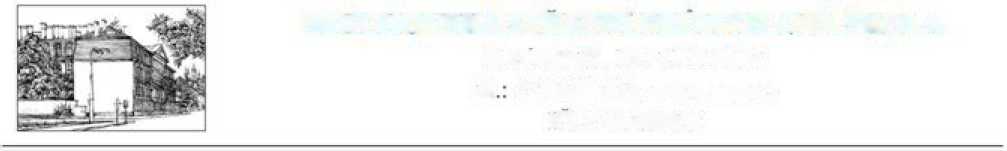 